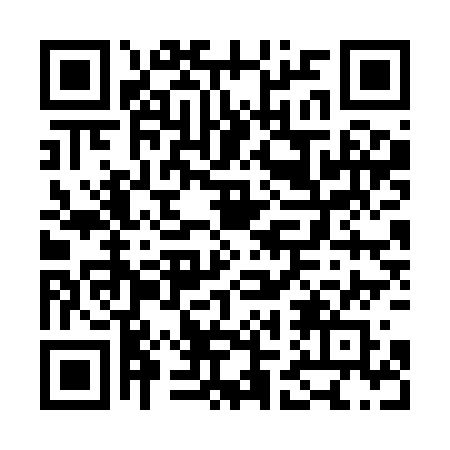 Prayer times for Bechary, Czech RepublicWed 1 May 2024 - Fri 31 May 2024High Latitude Method: Angle Based RulePrayer Calculation Method: Muslim World LeagueAsar Calculation Method: HanafiPrayer times provided by https://www.salahtimes.comDateDayFajrSunriseDhuhrAsrMaghribIsha1Wed3:125:3412:566:028:1910:312Thu3:095:3212:566:038:2110:343Fri3:055:3012:566:048:2210:364Sat3:025:2812:566:058:2410:395Sun2:595:2712:566:068:2510:426Mon2:565:2512:556:068:2710:457Tue2:525:2312:556:078:2810:488Wed2:495:2212:556:088:3010:519Thu2:455:2012:556:098:3110:5410Fri2:425:1912:556:108:3310:5711Sat2:405:1712:556:118:3411:0012Sun2:405:1512:556:128:3611:0313Mon2:395:1412:556:138:3711:0414Tue2:385:1312:556:148:3911:0415Wed2:385:1112:556:148:4011:0516Thu2:375:1012:556:158:4111:0517Fri2:375:0812:556:168:4311:0618Sat2:365:0712:556:178:4411:0719Sun2:365:0612:556:188:4511:0720Mon2:355:0512:556:188:4711:0821Tue2:355:0312:556:198:4811:0822Wed2:345:0212:566:208:4911:0923Thu2:345:0112:566:218:5111:1024Fri2:345:0012:566:228:5211:1025Sat2:334:5912:566:228:5311:1126Sun2:334:5812:566:238:5411:1127Mon2:334:5712:566:248:5611:1228Tue2:324:5612:566:248:5711:1329Wed2:324:5512:566:258:5811:1330Thu2:324:5412:566:268:5911:1431Fri2:324:5412:576:269:0011:14